ANKARA SOSYAL BİLİMLER ÜNİVERSİTESİ ÖĞRETİM ÜYELİĞİNE ATAMA VE YÜKSELTME ESASLARININ UYGULANMASINA DAİR YÖNERGEAmaçMADDE 1- (1) Bu Yönergenin amacı, 10/12/2020 tarihinde Yükseköğretim Kurulu Başkanlığı tarafından onaylanan Ankara Sosyal Bilimler Üniversitesi Öğretim Üyeliğine Atama ve Yükseltme Esaslarının uygulama kriterlerini belirlemektir.KapsamMADDE 2 – (1) Bu Yönerge, Ankara Sosyal Bilimler Üniversitesi Öğretim Üyeliğine Atama ve Yükseltme Esaslarının uygulama kriterlerini kapsar.DayanakMADDE 3 – (1) Bu Yönerge, 12 Haziran 2018 tarih ve 30449 sayılı Resmi Gazetede yayımlanan Öğretim Üyeliğine Yükseltilme ve Atanma Yönetmeliği’nin 3’ncü maddesinin (b) fıkrasına dayanılarak hazırlanan ve Yükseköğretim Kurulu Başkanlığı tarafından onaylanan Ankara Sosyal Bilimler Üniversitesi Öğretim Üyeliğine Atama ve Yükseltme Esaslarına dayanılarak hazırlanmıştır. Tanımlar ve KısaltmalarMADDE 4 –Başkan: Ankara Sosyal Bilimler Üniversitesi Atama ve Yükseltme Esaslarını Tespit Komisyonu Başkanını,EBYS: Elektronik Belge Yönetim Sistemini,Atama ve Yükseltme Esasları: Ankara Sosyal Bilimler Üniversitesi Senatosunun 22.10.2020 tarih ve 2020/92 sayılı kararı ile belirlenen Ankara Sosyal Bilimler Üniversitesi Öğretim Üyeliğine Atama ve Yükseltme Esaslarını,ç)  İtiraz Kurulu: Atama ve yükseltme esaslarını tespit komisyonu kararlarına yapılan       itirazları inceleyen kurulu,Komisyon: Bu Yönergenin 5 inci maddesinin (1) fıkrasında belirtilen üyelerden oluşan  Ankara Sosyal Bilimler Üniversitesi Atama ve Yükseltme Esaslarını Tespit Komisyonunu,Rektörlük: Ankara Sosyal Bilimler Üniversitesi RektörlüğünüRektör: Ankara Sosyal Bilimler Üniversitesi Rektörünü,Personel Daire Başkanlığı: Ankara Sosyal Bilimler Üniversitesi Personel Daire Başkanlığını,Personel Daire Başkanı: Ankara Sosyal Bilimler Üniversitesi Personel Daire Başkanını,Üniversite: Ankara Sosyal Bilimler Üniversitesini,Yönerge: Ankara Sosyal Bilimler Üniversitesi Öğretim Üyeliğine Atama ve Yükseltme Esaslarının Uygulanmasına Dair Yönergeyi,Yönetmelik: Yükseköğretim Kurulu Başkanlığınca 12.06.2018 tarih ve 30449 sayılı Resmi Gazete’de yayımlanan Öğretim Üyeliğine Yükseltilme ve Atanma Yönetmeliğini ifade eder.Atama ve yükseltme esaslarını tespit komisyonları ve görevleriMADDE 5 - (1) Atama ve yükseltme esaslarını tespit komisyonları fakültelerde dekan tarafından oluşturulan; biri dekan veya dekan yardımcısından olmak üzere bir profesör, bir doçent ve bir doktor öğretim üyesinden oluşur.(2) Komisyon;a) Atama ve yükseltme esaslarına uygunluğunun tespit edilmesi için dekanlık içinden öğretim üyeliği ilanlarından bağımsız olarak yapılacak başvuruların, b) Enstitü ve yüksekokullara öğretim üyeliği ilanlarından bağımsız olarak yapılan ve alanlarına uygun olmak kaydıyla ilgili fakülte dekanlığına gönderilen başvuruların,c) Rektörlük tarafından gönderilen ve Resmi Gazetede ilan edilen öğretim üyesi kadrolarına Üniversite dışından yapılacak başvuruların,dekanlık tarafından komisyona iletilmesinden itibaren 15 (onbeş) gün içerisinde inceleyerek Atama ve Yükseltme Esaslarında belirlenen koşulları sağlayıp sağlamadığının tespitini yapar. Aday hakkında hazırlayacağı raporu ilgililere iletilmek üzere fakülte dekanlığına gönderir.Komisyonun çalışma usul ve esaslarıMADDE 6 – (1) Komisyon, aşağıdaki usul ve esaslar dahilimde çalışır:a) Üniversitemiz kadrosunda olup, öğretim üyeliği kadrolarından herhangi birisine (profesör, doçent ve doktor öğretim üyesi) atanmak üzere başvurmayı düşünen adaylar hazırlamış oldukları dosyayı elektronik ortamda hazırlayarak EBYS üzerinden yazacağı dilekçe (Ek 1) ekinde ilgili dekanlığa iletir.b) Dekanlık almış olduğu başvuru evrakını komisyona iletir.c) Komisyon başvuru evrakını aldıktan sonra dosyayı görüşmek üzere toplanır.ç) Komisyon tarafından incelenen dosyalar bir sonuca bağlanır.d) Kriterleri sağlamadığı sonucuna varılan dosyalar hakkında verilen karar gerekçeli olur.e) Toplantı sonucunda alınan karar ilgili enstitü, yüksekokul veya dekanlığa ve personel dairesi başkanlığına gönderilmek üzere Ek 2 de gösterildiği şekilde hazırlanarak EBYS üzerinden komisyon üyelerinin imzasına sunulur.f) Komisyonun raportörlüğü dekanlık personeli tarafından yürütülür.  (2) Başvuru dosyasının içeriğinde aşağıdaki,a) Dilekçe.b) Özgeçmiş.c) Yayın Listesi.ç) Ankara Sosyal Bilimler Üniversitesi Öğretim Üyeliğine İlk Defa veya Yeniden    Başvuracak Adayların Yayın ve Faaliyetlerini Değerlendirme Formu (Ek 3)d) Kanıtlayıcı belgeler (Bilimsel Yayın, Eser Çıktıları, Katılım Belgesi vb.) bulunmalıdır.	İtiraz kurulu ve görevleriMADDE 7 – (1) Rektör tarafından seçilen biri rektör yardımcı olmak üzere toplam üç profesör üyeden oluşur. Dekanlıklarca belirlenen atama ve yükseltme tespit komisyonuna üye olanlar bu kurulda yer alamaz. İtiraz usulüMADDE 7 – (1) Adaylar komisyon tespit tutanağının kendilerine tebliğ tarihinden itibaren en geç yedi gün içerisinde itiraz edebilir. Süresi geçen başvurular değerlendirmeye alınmaz. Yapılan itiraz yedi gün içerisinde karara bağlanır. İtiraz sonrası ilave uzman görüşüne ihtiyaç duyulması halinde karar süresi 21 güne kadar uzatılabilir. İtiraz sonucunda alınan kararlar kesindir, itiraz edilemez.Yürürlük:MADDE 8 - (1) Bu Yönerge Atama ve Yükseltme Esaslarının uygulanmaya başlanacağı 01 Ocak 2021 tarihinde yürürlüğe girer.YürütmeMADDE 9- (1) Bu Yönerge hükümlerini Rektör yürütür. Ek 1…/…/2021………DEKANLIĞINA/MÜDÜRLÜĞÜNEEkte bir örneğini sunmuş olduğum dosyamın “Atama ve Yükseltme Esaslarını Tespit Komisyonunca” Ankara Sosyal Bilimler Üniversitesi Öğretim Üyeliğine Atama ve Yükseltme Esasları çerçevesinde değerlendirilerek …………kadrosu için gerekli gerekli kriterleri sağlayıp sağlamadığımın tarafıma bildirilmesi hususunda gereğini arz ederim.  Adı Soyadı								         İmzaEk 2TUTANAKYukarıda belirtilen adayın teslim ettiği dosya, “Ankara Sosyal Bilimler Üniversitesi Öğretim Üyeliği Kadrolarına Atama ve Yükseltme Esasları” doğrultusunda komisyonumuzca incelenmiş,󠆻 Adayın Doktor Öğretim Üyesi/Doçent/Profesör kadrosuna başvurmak için gerekli olan “Asgari Koşulların Sağlandığına İlişkin Beyanname”yi eksiksiz olarak doldurduğu,󠆻 Beyannamesinde belirttiği bilimsel faaliyetlerine ilişkin gerekli tüm materyal ve resmi belgelerin dosyasında bulunduğu,󠆻 Tüm belgelerin kodlanarak, Beyannameye uygun olarak sırasıyla dosyaya yerleştirildiği ve adayın isminin geçtiği yerlerin fosforlu kalemle işaretlendiği,󠆻 Adayın, Ankara Sosyal Bilimler Üniversitesi Öğretim Üyeliğine Atama ve Yükseltme Esasları yönünden söz konusu öğretim üyeliği kadrosuna başvurmak için gerekli olan GEREKLİ KRİTERLERİ SAĞLADIĞI belirlenmiştir. Üye											ÜyeAdı Soyadı										Adı SoyadıBaşkanAdı Soyadı…/…/2021Ek 3* Ders kitapları ve özgün nitelikte olmayan derleme kitaplar bu kapsamda değildir. * Ders kitapları ve özgün nitelikte olmayan derleme kitaplar bu kapsamda değildir. Not: İlgili akademik kurullar tarafından kabul edilen toplantılarda sunulan bildiriler.*Birincilik ödülü için puanın tamamı, ikincilik ödülü için tam puanın %80’i, üçüncülük ödülü için tam puanın %70’i kabul edilir. * Verilen derslerden en fazla toplam 15 puan alınabilir.*Akademik çevirilerden en fazla 15 puan alınabilir.*Atıflardan en fazla 25 puan alınabilir.Not: Çok yazarlı yayınlarda puanlar yazar sayısına göre eşit olarak dağıtılır.Doktor Öğretim Üyeliği İlk Atama ŞartlarıDoktor Öğretim Üyeliği Yeniden Atama Şartları	Aşağıdaki şartların bir önceki atamadan itibaren sağlanması gerekir.Not: Doktor Öğretim Üyeliğine atama süresi 2 (iki) yıldır.Not: Doktor öğretim üyeliğine yeniden atamalarda asgari yayın şartları lisansüstü tezlerden üretilmemiş olmalıdır.Doçentlik Atama ŞartlarıProfesörlük Atama ŞartlarıANKARA SOSYAL BİLİMLER ÜNİVERSİTESİÖĞRETİM ÜYELİĞİNE ATAMA VE YÜKSELTME ESASLARINI TESPİT KOMİSYONU TUTANAĞIANKARA SOSYAL BİLİMLER ÜNİVERSİTESİÖĞRETİM ÜYELİĞİNE ATAMA VE YÜKSELTME ESASLARINI TESPİT KOMİSYONU TUTANAĞIAkademik Birim……FakültesiAdayın Adı Soyadı ve UnvanıBölümüAnabilim Dalı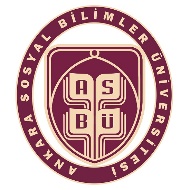 ANKARA SOSYAL BİLİMLER ÜNİVERSİTESİÖĞRETİM ÜYELİĞİNE İLK DEFA VEYA YENİDEN BAŞVURACAK ADAYLARIN YAYIN VE FAALİYETLERİNİ DEĞERLENDİRME FORMU-BEYANNAMEMüracaat Eden Aday BilgileriMüracaat Eden Aday BilgileriMüracaat Eden Aday BilgileriMüracaat Eden Aday BilgileriMüracaat Eden Aday BilgileriMüracaat Eden Aday BilgileriMüracaat Eden Aday BilgileriMüracaat Eden Aday BilgileriMüracaat Eden Aday BilgileriMüracaat Eden Aday BilgileriAdı SoyadıAdı SoyadıBaşvuruda Bulunduğu UnvanBaşvuruda Bulunduğu UnvanProfesör Profesör DoçentDoktor Öğretim ÜyesiMüracaat Ettiği Birim BilgileriMüracaat Ettiği Birim BilgileriMüracaat Ettiği Birim BilgileriMüracaat Ettiği Birim BilgileriMüracaat Ettiği Birim BilgileriMüracaat Ettiği Birim BilgileriMüracaat Ettiği Birim BilgileriMüracaat Ettiği Birim BilgileriMüracaat Ettiği Birim BilgileriMüracaat Ettiği Birim BilgileriFakülte/Enstitü/ YüksekokulFakülte/Enstitü/ YüksekokulBölümBölümAnabilim Dalı  Anabilim Dalı  ZORUNLU KOŞULLARZORUNLU KOŞULLARZORUNLU KOŞULLARZORUNLU KOŞULLARZORUNLU KOŞULLARZORUNLU KOŞULLARZORUNLU KOŞULLARZORUNLU KOŞULLARZORUNLU KOŞULLARZORUNLU KOŞULLARKoşul I : Yabancı DilSınav AdıSınav AdıSınav AdıAlınan PuanAlınan PuanAlınan PuanAlınan PuanDosyadaki Sıra NoDosyadaki Sıra NoKoşul II: YayınlarKodEtkinlik AdıPuanDosyadaki Sıra NoBİLİMSEL YAYIN, ARAŞTIRMA VE ETKİNLİK PUAN TABLOSUBİLİMSEL YAYIN, ARAŞTIRMA VE ETKİNLİK PUAN TABLOSUBİLİMSEL YAYIN, ARAŞTIRMA VE ETKİNLİK PUAN TABLOSUBİLİMSEL YAYIN, ARAŞTIRMA VE ETKİNLİK PUAN TABLOSUKodEtkinlik AdıPuanDosyadaki Sıra NoAMakalePuanDosyadaki Sıra NoA.1SSCI, SCI & SCI-Expanded, AHCI kategorisindeki dergilerde yayımlanmış tam makale30A.2ESCI, Scopus, MLA veya doçentlik başvurularında kabul edilen diğer alan indeksleri kapsamındaki dergilerde yayımlanmış tam makale25A.3TR Dizin indeksli dergilerde yayımlanmış tam makale15A.4Diğer indeksli dergilerde yayımlanmış tam makale5A.5SSCI, SCI & SCI-Expanded veya AHCI kategorisindeki dergilerde yayımlanmış teknik not, editöre mektup, vaka incelemesi, tartışma veya kitap incelemesi5A.6ESCI, Scopus veya MLA kapsamındaki dergilerde yayımlanmış teknik not, editöre mektup, vaka incelemesi, tartışma veya kitap incelemesi2A.7TR Dizin kapsamındaki dergilerde yayımlanmış teknik not, editöre mektup, vaka incelemesi, tartışma veya kitap incelemesi2A.8Diğer indeksli dergilerde yayımlanmış teknik not, editöre mektup, vaka incelemesi, tartışma veya kitap incelemesi2KodEtkinlik AdıPuanDosyadaki Sıra NoBUluslararası KitapPuanDosyadaki Sıra NoB.1Uluslararası bilimsel kitap yazarlığı* (Book Citation Index-WoS’da taranan yayınevlerinde yayımlanmış)35B.2Uluslararası bilimsel kitap bölümü yazarlığı* (Book Citation Index-WoS’da taranan yayınevlerinde yayımlanmış)20B.3Uluslararası bilimsel kitap yazarlığı* (YÖK’ün kabul ettiği şartları taşıyan)15B.4Uluslararası bilimsel kitap bölümü yazarlığı* (YÖK’ün kabul ettiği şartları taşıyan)10Ulusal KitapB.5Ulusal bilimsel kitap yazarlığı* (YÖK’ün kabul ettiği şartları taşıyan)20B.6Ulusal bilimsel kitapta bölüm yazarlığı* (YÖK’ün kabul ettiği şartları taşıyan)10KodEtkinlik AdıPuanDosyadaki Sıra NoCKitap ve Dergi EditörlüğüPuanDosyadaki Sıra NoC.1Uluslararası bilimsel kitap editörlüğü (Book Citation Index-WoS’da taranan yayınevlerinde yayımlanmış)20C.2Uluslararası bilimsel kitap editörlüğü (YÖK’ün kabul ettiği şartları taşıyan)15C.3Ulusal bilimsel kitap editörlüğü* (YÖK’ün kabul ettiği şartları taşıyan)10C.4SSCI, SCI & SCI-Expanded ve AHCI kategorisindeki dergilerde editörlük15C.5Scopus, MLA, ESCI ve diğer alan indeksler kapsamındaki dergilerde editörlük10C.6TR Dizin kapsamındaki dergilerde editörlük5C.7Diğer indeksli dergilerde editörlük2C.8Uluslararası Konferans Kitabı editörlüğü3C.9Ulusal Konferans Kitabı Editörlüğü2KodEtkinlik AdıPuanDosyadaki Sıra NoDUluslararası ProjePuanDosyadaki Sıra NoD.1Birleşmiş Milletler ve bağlı kuruluşlar, Dünya Bankası, Avrupa Birliği Araştırma Fonları vb. uluslararası kuruluşlar tarafından desteklenmiş ve başarıyla tamamlanmış bilimsel araştırma projesinde koordinatör veya yürütücü olmak.30D.2Birleşmiş Milletler ve bağlı kuruluşlar, Dünya Bankası, Avrupa Birliği Araştırma Fonları vb. uluslararası kuruluşlar tarafından desteklenmiş ve başarıyla tamamlanmış bilimsel araştırma projesinde araştırmacı olmak.15D.3Diğer uluslararası resmi kurum ve kuruluşlar tarafından desteklenmiş bilimsel araştırma projesinde koordinatör veya yürütücü olmak.20D.4Diğer uluslararası resmi kurum ve kuruluşlar tarafından desteklenmiş bilimsel araştırma projesinde araştırmacı olmak.10Ulusal ProjeD.5TÜBİTAK destekli bilimsel araştırma projesinde koordinatör veya yürütücü olmak.25D.6TÜBİTAK destekli bilimsel araştırma projesinde araştırmacı olmak.10D.7Diğer kamu veya özel kuruluşlar tarafından desteklenmiş bilimsel projede koordinatör veya yürütücü olmak.5D.8Diğer kamu veya özel kuruluşlar tarafından desteklenmiş bilimsel projede araştırmacı olmak.2KodEtkinlik AdıPuanDosyadaki Sıra NoEKongre BildirisiPuanDosyadaki Sıra NoE.1Uluslararası kongrede sunulmuş tam metin bildiri7E.2Uluslararası kongrede sunulmuş ve özeti yayımlanmış bildiri 5E.3Ulusal kongrede sunulmuş tam metin bildiri5E.4Ulusal kongrede sunulmuş ve özeti yayımlanmış bildiri2KodEtkinlik AdıPuanDosyadaki Sıra NoFÖdülPuanDosyadaki Sıra NoF.1Uluslararası bilimsel kuruluşlar tarafından verilen en iyi bilim insanı ödülü*30F.2TÜBA, TÜBİTAK ve YÖK tarafından verilen en iyi bilim insanı ödülü*20F.3Diğer ulusal kuruluşlar tarafından verilen en iyi bilim insanı ödülü*5F.4Tanınmış uluslararası bir organizasyon tarafından A, B ve C kodlu etkinlikler kapsamında tamamlanan bilimsel çalışmaya verilen ödül*4F.5Tanınmış ulusal bir organizasyon tarafından A, B ve C kodlu etkinlikler kapsamında tamamlanan bilimsel çalışmaya verilen ödül*2KodEtkinlik AdıPuanDosyadaki Sıra NoGDers ve İdari GörevPuanDosyadaki Sıra NoG.1Doktora sonrasında, yurt dışında tanınmış bir üniversitede (THE veya QS sıralamalarına göre dünyada ilk 500 üniversite içinde) veya tanınmış bağımsız bir araştırma kurumunda “Akademik Üretim Araştırma Süreçlerine” en az iki dönem boyunca ilgili üniversitede veya araştırma kurumunda bilfiil bulunmak ve ders vermiş olmak.10G.2Lisans Dersi*1G.3Yüksek Lisans/Doktora Dersi* 2G.4Sonuçlandırılmış Yüksek Lisans Tez Danışmanlığı2G.5Sonuçlandırılmış Doktora Tez Danışmanlığı4G.6Rektör, Dekan, Dekan Yardımcısı, Enstitü Müdürü, Yüksek Okul Müdürü (Sadece bir görev için puan alınabilir.)4G.7Bölüm Başkanı, Anabilim Dalı Başkanı, Komisyon Üyeliği, Koordinatörlük, Merkez Müdürü. (Sadece bir görev için puan alınabilir.)3KodEtkinlik AdıPuanDosyadaki Sıra NoHÇeviri PuanDosyadaki Sıra NoH.1Makale5H.2Kitap Bölümü5H.3Kitap10KodEtkinlik AdıPuanDosyadaki Sıra No IATIF*PuanDosyadaki Sıra NoI.1SSCI, SCI & SCI-Expanded AHCI kategorisindeki dergilerde/kitapta atıf3I.2Uluslararası bilimsel kitapta atıf (Book Citation Index-WoS)3I.3ESCI, Scopus veya MLA kapsamındaki dergilerde atıf 2I.4Ulusal bilimsel kitapta atıf1I.5.Ulusal hakemli dergide atıf (TR Dizinli)1GENEL TOPLAMAkademik BirimPuan ŞartıYayın ŞartıSiyasal Bilgiler FakültesiSosyal ve Beşeri Bilimler Fakültesi (Eğitim Dili İngilizce Olan Programlar)Sosyal Bilimler EnstitüsüBölge Çalışmaları EnstitüsüEn az 60 puanA1, B1 veya B2’den en az 1 yayınHukuk Fakültesi İslami İlimler Fakültesi Yabancı Diller FakültesiSosyal ve Beşeri Bilimler Fakültesi (Eğitim Dili Türkçe Olan Programlar)İslami Araştırmalar EnstitüsüYabancı Diller YüksekokuluEn az 60 puanA1, B1 veya B2’den en az 1 yayınya daA2, A3, B3, B4, B5 veya B6’dan en az 4 yayınAkademik BirimPuan ŞartıYayın ŞartıSiyasal Bilgiler FakültesiSosyal ve Beşeri Bilimler Fakültesi     (Eğitim Dili İngilizce Olan Programlar)Sosyal Bilimler EnstitüsüBölge Çalışmaları EnstitüsüEn az 40 puanA1, B1 veya B2’den en az 1 yayınHukuk Fakültesi İslami İlimler Fakültesi Yabancı Diller FakültesiSosyal ve Beşeri Bilimler Fakültesi (    Eğitim Dili Türkçe Olan Programlar)İslami Araştırmalar EnstitüsüYabancı Diller YüksekokuluEn az 40 puanA1, B1 veya B2’den en az 1 yayınya daA2, A3, B3, B4, B5 veya B6’dan en az 2 yayınAkademik BirimPuan ŞartıYayın ŞartıSiyasal Bilgiler FakültesiSosyal ve Beşeri Bilimler Fakültesi (    Eğitim Dili İngilizce Olan Programlar)Sosyal Bilimler EnstitüsüBölge Çalışmaları EnstitüsüEn az 100 puanEn az 2’si doktora sonrası olmak üzere A1, B1 veya B2’den en az 4 yayınHukuk Fakültesi İslami İlimler Fakültesi Yabancı Diller FakültesiSosyal ve Beşeri Bilimler Fakültesi     (Eğitim Dili Türkçe Olan Programlar)İslami Araştırmalar EnstitüsüYabancı Diller YüksekokuluEn az 100 puanEn az 2’si doktora sonrası olmak üzere A1, B1 veya B2’den en az 4 yayınya daA2, A3, B3, B4, B5 veya B6’dan en az 6 yayınAkademik BirimPuan ŞartıYayın ŞartıSiyasal Bilgiler Fakültesi                                                         Sosyal ve Beşeri Bilimler Fakültesi (    Eğitim Dili İngilizce Olan Programlar)Sosyal Bilimler EnstitüsüBölge Çalışmaları EnstitüsüEn az 150 puanEn az 2’si Doçentlik unvanı alındıktan sonra olmak üzere A1, B1 veya B2’den en az 4 yayınHukuk Fakültesi İslami İlimler Fakültesi Yabancı Diller FakültesiSosyal ve Beşeri Bilimler Fakültesi (Eğitim Dili Türkçe Olan Programlar)İslami Araştırmalar EnstitüsüYabancı Diller YüksekokuluEn az 150 puanEn az 2’si Doçentlik unvanı alındıktan sonra olmak üzere A1, B1 veya B2’den en az 4 yayın                   ya da A2, A3, B3, B4, B5 veya B6’dan en az 6 yayın        Ankara Sosyal Bilimler Üniversitesi Öğretim Üyeliğine Atama ve Yükseltme Esaslarındaki Bilimsel Yayın, Araştırma ve Etkinlik Puan Tablosundaki Asgari başvuru koşullarını yukarıda belirttiğim eser ve faaliyetlerle sağladığımı beyan eder, aksi takdirde doğacak yükümlülükleri kabul ederim.                                                                                                                                            … / … / 20..                                                                                                                                           İmza                                                                                                                                         Adı Soyadı